		JEA Committee Appointment Form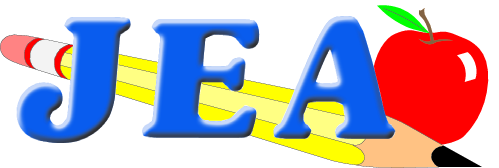 Name:School:Grade/Subject:Committee:Why are you interested in serving on this committee?What experience do you have related to this committee?Do you have the time to spend to do required reading or research for this committee?Will you commit to attending meetings?How would you contribute to the work of this committee?